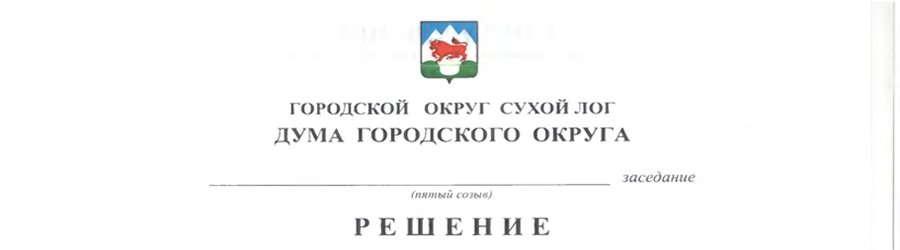 от 15.06.2017 №548-РДг. Сухой ЛогОб избрании Главы городского округа Сухой ЛогВ соответствии со статьей 36 Федерального закона от 06.10.2003 № 131- ФЗ «Об общих принципах организации местного самоуправления в Российской Федерации», частью 2 пункта 1 статьи 5, статьей 6 Закона Свердловской области от 10 октября 2014 года № 85-ОЗ «Об избрании органов местного самоуправления муниципальных образований, расположенных на территории Свердловской области», статьями 23, 28 Устава городского округа Сухой Лог, статьями 15, 20.1 Регламента Думы городского округа пятого созыва, утвержденного решением Думы городского округа от 17.05.2012 № 37-РД, заслушав председателя счетной комиссии о результатах тайного голосования по избранию Главы городского округа Сухой Лог из числа кандидатов, представленных конкурсной комиссией по результатам конкурса, Дума городского округа РЕШИЛА:1. Утвердить протокол счетной комиссии о результатах тайного голосования по избранию Главы городского округа Сухой Лог из числа кандидатов, представленных конкурсной комиссией по результатам конкурса (прилагается).2. Избрать на должность Главы городского округа Сухой Лог Валова Романа Юрьевича.3. Опубликовать настоящее решение в газете «Знамя Победы» и разместить на официальном сайте городского округа Сухой Лог.Председатель Думы городского округа                                           В.С. ПорядинПРОТОКОЛ № 3заседания счетной комиссии для проведения тайного голосования по избранию Главы городского округа Сухой Лог15 июня 2017 года        						                                                   г. Сухой ЛогПрисутствуют:1. Дзюбин В.В. - депутат по избирательному округу № 1, председатель комиссии;2. Таборина Г.В. - депутат по избирательному округу № 2, секретарь комиссии;3. Каманцев А.А. - депутат по избирательному округу № 2, член комиссии.ПОВЕСТКА  ДНЯ:О результатах тайного голосования по избранию Главы городского округа Сухой Лог (в первом туре)СЛУШАЛИ: Дзюбина В.В.	В ходе голосования  нарушений не выявлено.Голоса распределились следующим образомРЕШИЛИ: По итогам тайного голосования решение «Об избрании Главы городского округа Сухой Лог»______принято_____________                                (принято /не принято)Председатель комиссии В.В. ДзюбинСекретарь комиссии Г.В. ТаборинаЧлен комиссии А.А. КаманцевИзготовлено бюллетеней20Выдано бюллетеней19Погашено бюллетеней1При вскрытии ящика обнаружено бюллетеней19Действительных бюллетеней17Недействительных бюллетеней2Валов Роман Юрьевич16Москвина Елена Юрьевна1